Entry 3 Spelling Practise  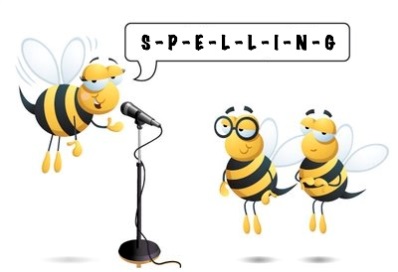 Week Beginning – 16/03/2020SpellingsMondayTuesdayWednesdayThursdayFridayaiagainagainstbargainpainpainfulpainlessmaincomplaincomplaintexplainremainremainedcontainmountainMondayTuesdayWednesdayThursdayFridayfirst-aidwaisttrainingwaitingsailsailingsnailfailfailurerailtrailafraid